 Writing Overview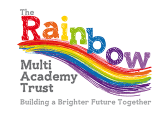 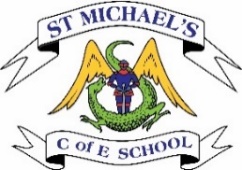 Year 6 Writing OverviewYear 6 Writing OverviewYear 6 Writing OverviewYear 6Terminology: subject, object active, passive synonym, antonym ellipsis, hyphen, colon, semi-colon, bullet pointsTerminology: subject, object active, passive synonym, antonym ellipsis, hyphen, colon, semi-colon, bullet pointsTerminology: subject, object active, passive synonym, antonym ellipsis, hyphen, colon, semi-colon, bullet pointsTerminology: subject, object active, passive synonym, antonym ellipsis, hyphen, colon, semi-colon, bullet pointsTranscriptionHandwritingCompositionVocabulary, Grammar and Punctuationuse further prefixes and suffixes and understand the guidance for adding themspell some words with ‘silent’ letters [for example, knight, psalm, solemn]continue to distinguish between homophones and other words which are often confuseduse knowledge of morphology and etymology in spelling and understand that the spelling of some words needs to be learnt specifically, as listed in English appendix 1use dictionaries to check the spelling and meaning of wordsuse the first 3 or 4 letters of a word to check spelling, meaning or both of these in a dictionaryuse a thesaurusWrite legibly, fluently and with increasing speed by:choosing which shape of a letter to use when given choices and deciding whether or not to join specific letterschoosing the writing implement that is best suited for a taskPlan their writing by:identifying the audience for and purpose of the writing, selecting the appropriate form and using other similar writing as models for their ownnoting and developing initial ideas, drawing on reading and research where necessaryin writing narratives, considering how authors have developed characters and settings in what pupils have read, listened to or seen performedDraft and write by:selecting appropriate grammar and vocabulary, understanding how such choices can change and enhance meaningin narratives, describing settings, characters and atmosphere and integrating dialogue to convey character and advance the actionprécising longer passagesusing a wide range of devices to build cohesion within and across paragraphsusing further organisational and presentational devices to structure text and to guide the reader [for example, headings, bullet points, underlining]Evaluate and edit by:assessing the effectiveness of their own and others’ writingproposing changes to vocabulary, grammar and punctuation to enhance effects and clarify meaningensuring the consistent and correct use of tense throughout a piece of writingensuring correct subject and verb agreement when using singular and plural, distinguishing between the language of speech and writing and choosing the appropriate registerproofread for spelling and punctuation errorsperform their own compositions, using appropriate intonation, volume, and movement so that meaning is clDevelop their understanding of the concepts set out in English appendix 2 by:recognising vocabulary and structures that are appropriate for formal speech and writing, including subjunctive formsusing passive verbs to affect the presentation of information in a sentenceusing the perfect form of verbs to mark relationships of time and causeusing expanded noun phrases to convey complicated information conciselyusing modal verbs or adverbs to indicate degrees of possibilityusing relative clauses beginning with who, which, where, when, whose, that or with an implied (ie omitted) relative pronounlearning the grammar for years 5 and 6 in English appendix 2Indicate grammatical and other features by:using commas to clarify meaning or avoid ambiguity in writingusing hyphens to avoid ambiguityusing brackets, dashes or commas to indicate parenthesisusing semicolons, colons or dashes to mark boundaries between independent clausesusing a colon to introduce a listpunctuating bullet points consistentlyuse and understand the grammatical terminology in English appendix 2 accurately and appropriately in discussing their writing and reading